План проведениянедели «Зимних игр и забав»Группа №7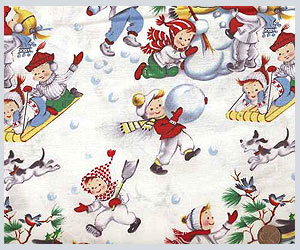 Дата проведения: с 20.01.2014г. по 24.01. 2014г.Тема: «Снежная карусель»Цели:  *развивать двигательную активность детей как один из основных факторов, стимулирующих их физическое, эмоциональное и интеллектуальное развитие.  *создавать положительный эмоциональный настрой каждого ребёнка; *закреплять физические навыки и двигательную активность детей; *воспитывать чувство дружелюбия, организованности, взаимопомощи у детей; *развивать творческое воображение, фантазию во время развлечений со снегом.  Физ. минутки.Физ. Минутка «Мы пришли в зимний лес»Воспитатель стоит лицом к детям, построенным полукругом, - читает стихотворение и показывает упражнения. Дети повторяют упражнения вслед за воспитателем. Мы пришли в зимний лес! (руки в стороны) Сколько здесь во круг чудес!  Слева берёзка в шубке стоит, (руки вверх легкие покачивания ) Справа ёлочка на нас глядит. (руки вниз  - ладошки в стороны) Снежинки в небе кружатся, (кружатся вокруг себя) На землю тихо ложатся. (приседают) Вот и зайка проскакал, (прыжки на месте) От лисы он убежал.  Серый волк по лесу рыщет, (ходьба на мысках) Он себе добычу ищет.  От него мы убежим (бег на месте) Под кусточком посидим.  (приседание) А медведь в берлоге спит, (ходим как мишка) Так всю зиму и проспит.  Пролетают снегири, (махи руками в стороны) Так красивы они.  В лесу тишина и покой (восстановление дыхания) Шуметь нельзя нам с тобой.Физ. минутка «Снеговик»Выполняется массаж биологически активных точек «Снеговик» Раз – рука, два – рука.  Лепим мы снеговика.  Три-четыре, три-четыре,  Нарисуем рот пошире.  Пять – найдём морковь для носа Угольки найдём для глаз.  Шесть – наденем шляпу косо,  Пусть смеётся он у нас.  Семь и восемь, семь и восемь – мы его плясать попросим. Физ. минутка «Зайка беленький».Воспитатель стоит лицом к детям, построенным полукругом, - читает стихотворение и показывает упражнения. Дети повторяют упражнения вслед за воспитателем. У зайчика ушки вот такие. (руки над головой имитация ушей зайки) У зайчика лапки вот такие. (руки вперед) У зайчика хвостик, вот какой! (руки назад имитация хвостика зайки) Прыгает зайчик вот так, (прыжки на месте) Прячется зайчик вот так. (приседания) Зайка серенький сидит,  И ушами шевелит.  Зайке холодно сидеть,  Надо лапочки погреть.  Зайке холодно стоять,  Надо зайке поскакать.  Зайку кто-то напугал,  Зайка прыг и ускакал.Подвижные игры.П. и. «Снежная карусель» - упражнять в ориентировке на местности. Ход игры. Взявшись за руки, дети образуют круг вокруг  снеговика  и  изображают снежинки.   По  сигналу  взрослого  они  идут сначала  медленно,  потом  все  быстрее,  в конце концов бегут. После того как играющие пробегут по кругу несколько раз, взрослый предлагает им изменить направление движения, говоря: «Ветер изменился, полетели снежинки в другую сторону». Играющие замедляют движение, останавливаются и начинают двигаться в противоположном направлении.  Сперва они двигаются медленно, а потом все быстрее и быстрее, пока взрослый не скажет: «Совсем стих ветер, снежинки спокойно падают на землю». Движение снежной карусели замедляется, дети останавливаются и отпускают руки. После небольшого отдыха игра возобновляется.П. и. «Кто бросит дальше снежок?» - учить правилам очередности в игре, требующим одинаковых действий с одним общим предметом. «Кто бросит дальше снежок?».Цель: учить правилам очередности в игре, требующим одинаковых действий с одним общим предметом.П.и. «Снег, снег кружится» - упражнять в кружении, развивать координацию движений, чувство ритма. (на улице).Ход игры. Снег, снег кружится. Дети хлопают, Белая вся улица! Разводят руки в сторону, Собрались мы в кружок, Собираются в круг, Завертелись, как снежок. Кружатся и отходят назад.П.и. «Кот и воробушки». Упражнять в действии по сигналу. Ход игры: «кот» спит, а «воробушки» разлетаются по игровой площадке. Разбегайся, кто куда – Хитрый кот идет сюда! «Кот» просыпается и пытается поймать «воробушков».П. и. «Берегись заморожу» - развивать умение ориентироваться в пространстве. Ход игры. Все играющие собираются на одной стороне площадки, воспитатель с ними. «Убегайте, берегитесь, догоню и заморожу», говорит воспитатель. Дети бегут к противоположной стороне площадки, чтобы спрятаться в домике.П.и. «Ловишки» - развивать двигательную активность.Ход игры. Дети произвольно располагаются на площадке Ведущий - ловишка, назначенный воспитателем или выбранный играющими, становится на середине площадки. Воспитатель говорит: «Раз, два, три – лови!» По этому сигналу все дети разбегаются по площадке, увёртываются от ловишки, который старается догнать одного из играющих и коснуться его рукой (запятнать). Тот, кого ловишка коснулся рукой, отходит в сторону, игра заканчивается, когда ловишка поймает 3-4 играющих. Затем выбирается новый ловишка. Игра повторяется 4-5 раз.П. и. «Снежки» - упражнять в метании на дальность.  П. и. «Устроим снегопад» - развивать двигательную активность. Детям предстоит побыть в роли Дедов Морозов и устроить снегопад.П. и. «Дойди до снежинки» - упражнять детей в ходьбе в заданном направлении. (на улице)П.и. “Снежинки и ветер” - развивать умение ориентироваться в пространстве.  .Ход игры. Снежинки, снежинки по ветру летят Снежинки, снежинки на землю хотят. (Лёгкий бег в разных направлениях)Но вот ветер дует сильней и сильней, Снежинки кружатся быстрей и быстрей. (Машут руками над головой)Вдруг ветер утих, стало тихо кругом, Снежинки слетелись в большой снежный ком. (Приседания, руки в стороны вниз)Присели снежинки и тихо сидя (палец ко рту).С Зимою они подружиться хотят (протягивают руки к Зиме).П.и. «На дворе мороз и ветер» - развивать двигательную активность..Ход игры. На дворе мороз и ветер, На дворе гуляют дети, (гуляют) Ручки, ручки потирают, (потирают ручки) Ручки, ручки согревают. Чтоб не зябли наши ручки Мы похлопаем в ладошки. (Хлопают) Вот как хлопать мы умеем,  Вот как ручки мы согреем. Чтоб не зябли наши ножки, Мы потопаем немножко. (Топают)П.и. «Поймай снежинку» - развивать двигательную активность. Ход игры. Ноги врозь,  руки на поясе.  Повороты туловища вправо – хлопок(ловим снежинку)  , вернуться в и.п.,  тоже влево ( 6 раз ) .П.и. «Бусы» - развитие мелкой моторики, координация, концентрация внимания. Воспитатель предлагает детям сделать совместно бусы из снежков. После их можно раскрасить цветной гуашью.Информация для родителей.Уважаемые родители!Знакомьте детей с зимой во время игр, посильного труда и наблюдений. Ознакомление с наиболее характерными признаками зимнего сезона осуществляйте ежедневно во время прогулок. Чем содержательней и интересней будут организованы прогулки, тем ярче будут впечатления малышей о зиме. Во время прогулки привлекайте их внимание к состоянию неживой природы, учите замечать погоду.Кратковременные наблюдения малышей за тем, как падает снег, надо связать с их активной деятельностью, прослушиванием стихов. Выйдя на прогулку, ребенок с радостью ловит снег, незаметно для себя постигает его свойства (белый, холодный, тает). Предложите рассмотреть снежинку, упавшую на рукав пальто. Чтобы почувствовать, что снег холодный и от тепла тает, дети должны взять его в руки.По мере того, как зима все больше и больше вступает в свои права, фиксируйте внимание детей на том, как во время снегопада он медленно, хлопьями опускается на землю, как быстро все вокруг преображается.Усилить эмоционально-положительное отношение детей к этому явлению поможет заучивание стихотворения М.Познанской «Снег идет»Тихо, тихо снег идет,Белый снег, лохматый.Мы расчистим снег и ледВо дворе лопатой.От калитки мы с трудомК дому стежку проведем.Выйдет мама на порог,Скажет: «Кто бы это могПровести дорожку к нашему порожку?»Другие формы художественного слова (загадки, скороговорки) также помогают малышам запомнить, а затем – точней и образней рассказать и передать в рисунке то, что они видели.Наблюдение зимних явлений в природе должно чередоваться с играми, в которых дети активно познают свойства снега, льда.Обращайте внимание малышей на работу дворника: он сгребает снег, посыпает песком тротуар, чтобы не падали люди.Большое удовольствие доставляют малышам снежные постройки, вокруг которых развертываются увлекательные игры. В теплые дни организуйте лепку из снега. Покажите, как скатать небольшие снежные шары и сделать из них снегурочку, как лепить снежки и бросать их вдаль.В морозный день предложите послушать, как скрипит снег. Можно рассмотреть следы кошки или проехавших санок, предложите отгадать, чьи это следы, проследите, кто куда ходил. Малышам нравится рисовать на снегу, а затем рассматривать рисунки друг друга.Малыши узнают, что лед гладкий, скользкий. Приготовьте цветной лед в присутствии детей. Дети с интересом наблюдают, как замерзает подкрашенная вода, как лед оттаивает в комнате; их радуют гладкие ледышки разной формы и окраски, которыми можно украшать постройки.В присутствии детей подкормите птиц, объясните, что зимой птицы особенно нуждаются в заботе людей. Со временем малыши сами начнут принимать непосредственное участие в кормлении птиц. Наблюдайте, как воробьи прыгают, клюют крошки, чирикают, улетают при неосторожном движении людей.Не секрет, что для физического развития, укрепления организма детям необходимо как можно больше времени проводить на свежем воздухе. И зима - не исключение из этого правила! А чтобы холод принес пользу и не помешал малышам получить удовольствие от прогулки, они должны быть заняты интересным делом. Необходимо лишь следить за тем, чтобы более интенсивные движения сменялись более спокойными.Подберите специальные игры, задания, забавы, подходящие для зимних условий. Ведь только зимой есть снег, лед, ледяные дорожки! Не упускайте возможность использовать снежные постройки: горки, ледяные дорожки, валы, лыжные трассы и специальный инвентарь для игр со снегом: лопаты, санки с ящиками, листы фанеры, пластика для построек.Обратите внимание на то, чтобы дети были вовлечены в игру: она не только развивает и воспитывает, но и согревает в холодный день.Итак, для зимних игр и забав необходимы следующие условия:- не предлагайте игр, где нужно долго и интенсивно бегать, чтобы дети не вспотели (для бега нужно ограничивать пространство);- в игре не должно быть трудновыполнимых движений (например, прыжков через скакалку, препятствия, в высоту; гимнастических упражнений и др.); - игры со снегом следует проводить в теплую погоду, когда снег мягкий; - для игр со снегом рекомендуются непромокаемые варежки.Чем можно заняться с ребенком на улице зимой:Снеговик. Обязательно нужно слепить снеговика. Чтобы он был красивый можно захватить с дому побольше атрибутов (шапочку или ведерко, шарф, морковку, краски). А вместо обычного можно слепить снеговика вверх ногами.Снежные фигуры. Кроме стандартного снеговика можно лепить и разные фигуры, зайчиков и котиков, дед Морозов и снегурочек, гусениц и черепах. В общем все что угодно. А украсить можно теми же красками.)Куличики. Не прячьте далеко летний набор своего малыша. Ведерко, лопатка, формочки и грабельки пригодятся и зимой. Куличики из снега получаются ничуть не хуже чем из песка. И их можно еще и раскрасить.Санки. Кто из детей не любит санки? Наверное, таких нет.Крепость. Из снега можно построить снежную крепость, а потом с ней так замечательно играть.Скати с горочки снежки. Сделать из снега крутую горку, а потом скатывать по ней снежки.Следопыт. Мама идет по чистому снегу. Затем по ее следам идет ребенок. Его задача - попасть след в след.Дорожки и лабиринты. Найти нетронутый снег и вытоптать дорожки, они могут быть короткими и длинными, прямыми и извилистыми. А еще можно сделать настоящие лабиринты.Снежные ангелы. Покажите малышам, как можно упасть в снег, помахать руками и ногами и аккуратно встать. А потом вместе посмотреть на получившиеся шедевры.Попади в цель. Целью может быть дерево, или нарисованная цель на заборе. Налепите снежков, а потом учитесь вместе бросать их в цель. Только не забывайте, что для начала ребенку нужно давать не очень сложное задание.Рисунки на снегу. Для этого нужно заранее приготовить бутылочки с пробками, в которых проделана дырочка и заполнить их водой, в которой разведены акварельные краски. Можно разрисовать снеговиков, крепости, или просто порисовать.Поиск клада. Эта увлекательная игра требует небольшой подготовительной работы. Вам надо будет заранее купить в ближайшем магазине "клад". Это может быть угощение (маленькая шоколадка, конфетка), игрушка или сувенир. "Сокровище" нужно положить в непромокаемую коробочку (пакетик) и спрятать под снегом в определенном месте. Лучше всего прятать клад в лесу или во дворе собственного (частного) дома (дачи). По заданию ребенок должен найти клад, руководствуясь вашими подсказками. Подсказки могут быть простые, например, горячо-холодно или более сложные: сделай два шага налево, потом три шага вперед и т.д. А еще можно сделать настоящую карту сокровищ.Мыльные пузыри. Когда они замерзают, то становятся очень красивыми) Замерзает мыльный пузырь при температуре около -7 0С. Для того чтоб заморозить мыльное чудо достаточно положить на него снежинку, и прямо у вас на глазах пузырь превратится в ледышку. Для этой цели можно также осторожно опустить пузырь на снег.Елочные украшения из льда. Сделайте елочные украшения из цветного льда, залив подкрашенную красками воду в формочки разного размера и формы. Можно использовать обычную воду, но для красоты добавить в нее ягоды, кусочки апельсина, веточки ели, мишуру и т.п. Украсьте получившимися игрушка елочку в лесу или во дворе вашего дома.Ледяная дорожка. Цветную воду можно заморозить в тарелочках, после чего из получившихся разноцветных льдин сделать дорожку.Ледяные фигурки. Такими фигурками можно не только украсить елку, а просто играть, особенно хороши для этого кубики.Следы снежного человека. Из картона и веревки можно сделать лапы снежного человека, затем привязать их к зимней обуви и отправится оставлять следы снежного человека.Рисуем. Рисовать на снегу можно и обычной палкой.Зимний пикник. Отправляясь в зимний лес на прогулку, не забудьте взять с собой термос с горячим чаем и печенье. Обязательно устройте в погожий зимний день пикник на свежем воздухе. Для этого вылепите из снега стол и попейте за ним горячий чай с печеньем.Лыжи и коньки. Если малыш дорос до лыж и коньков, то можно замечательно провести время.Кормим птичек. Давайте учить детишек заботиться о ком-то и делать добро.Прогулка в погожий зимний снежный день может принести огромное удовольствие малышу. Зимние игры на свежем воздухе, помимо того, что интересны, могут стать еще и очень веселым занятием. Главное, про что нужно помнить, собираясь на зимнюю прогулку — тепло для малыша. Это не значит, что нужно укутывать ребенка в необъятные комбинезоны и тяжеленные ботиночки. Одежда должна быть теплой, но при этом обеспечивать свободу движений; обувь — непромокаемой и удобной. Не забываем про несколько комплектов варежек: дети любят катать и лепить снег, а потому, в случае, если варежки промокнут, будет возможность надеть ребенку сухие. Таким образом, ручки малыша не промокнут и не замерзнут. Не стоит гулять слишком долго. Лучше выходить на улицу несколько раз в течении дня, но на небольшие промежутки времени. Давайте ребенку возможность двигаться, вести активный образ жизни. Возить малыша в санках всю прогулку лучше не стоит — пусть ребенок распробует все прелести снежной зимы «на вкус».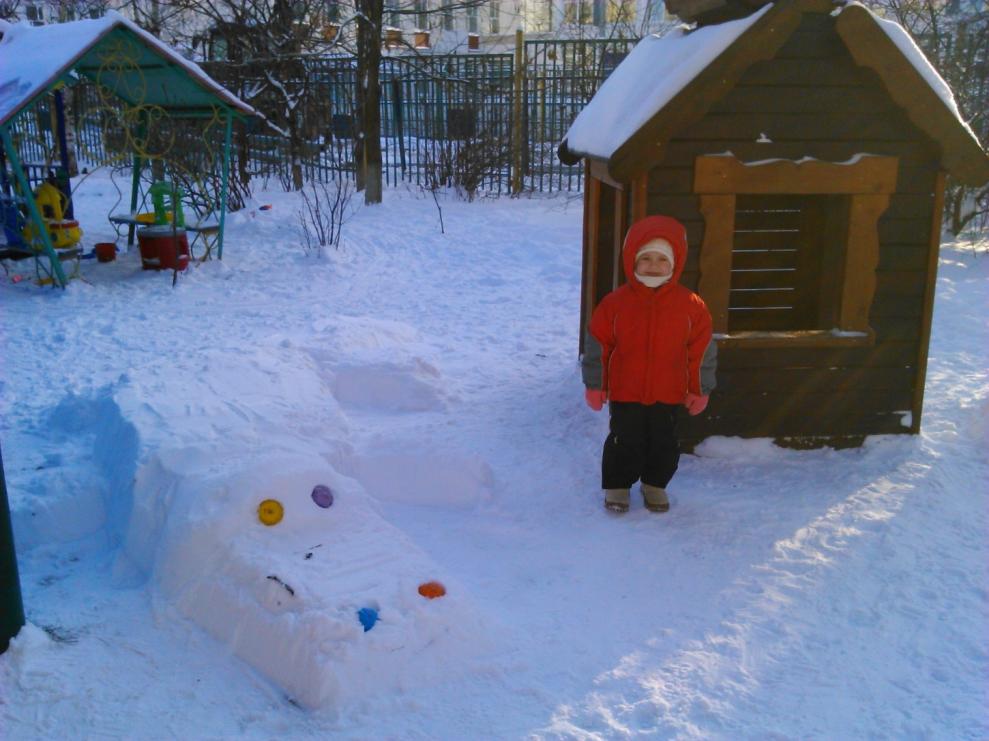 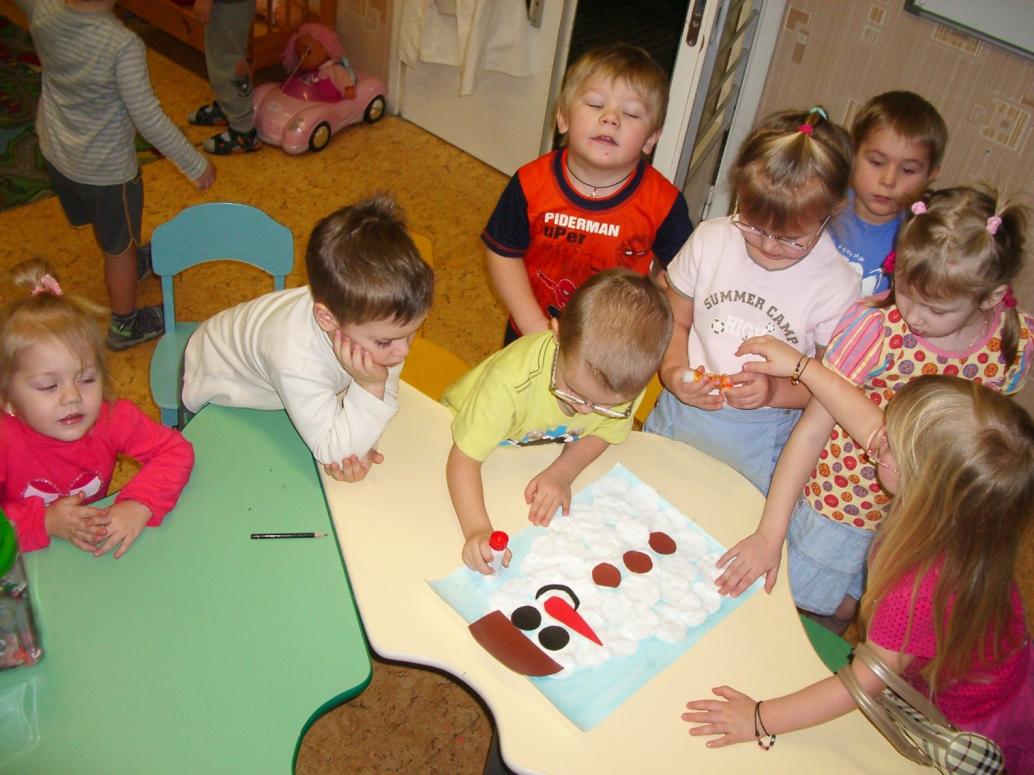 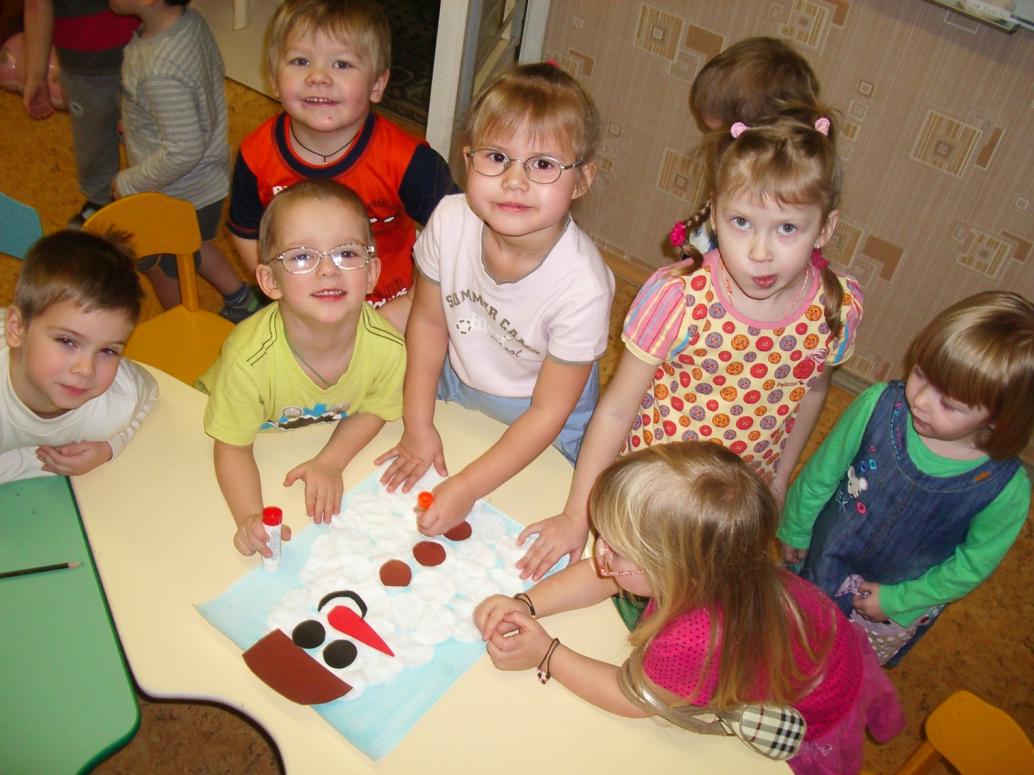 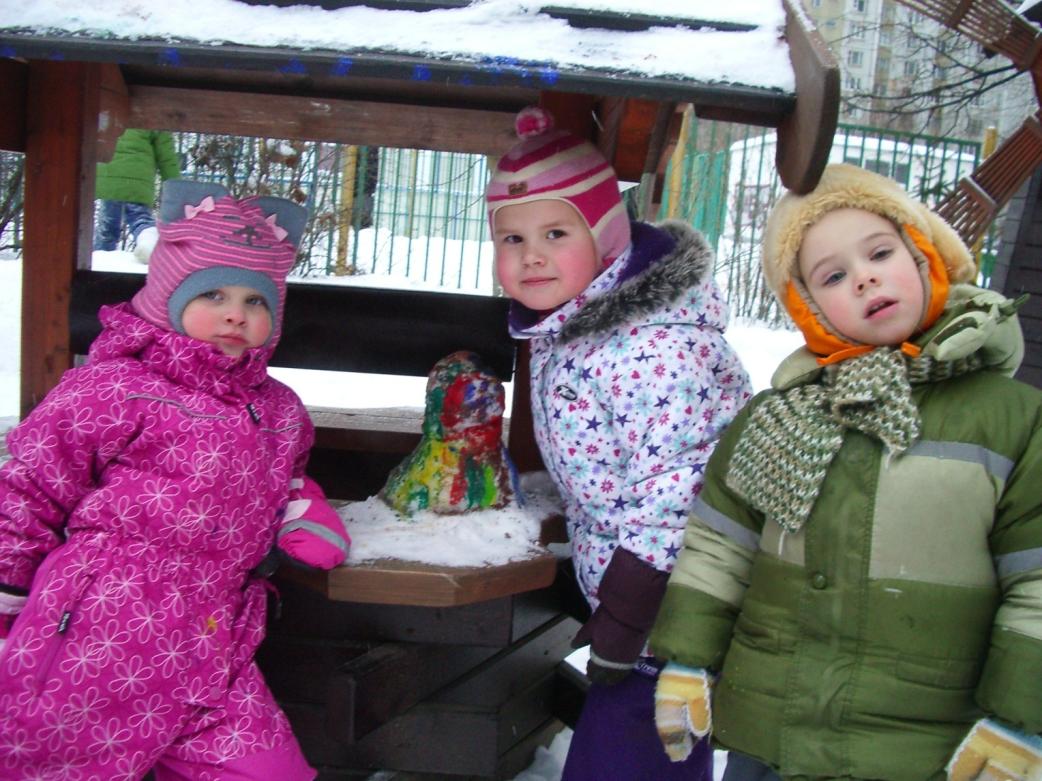 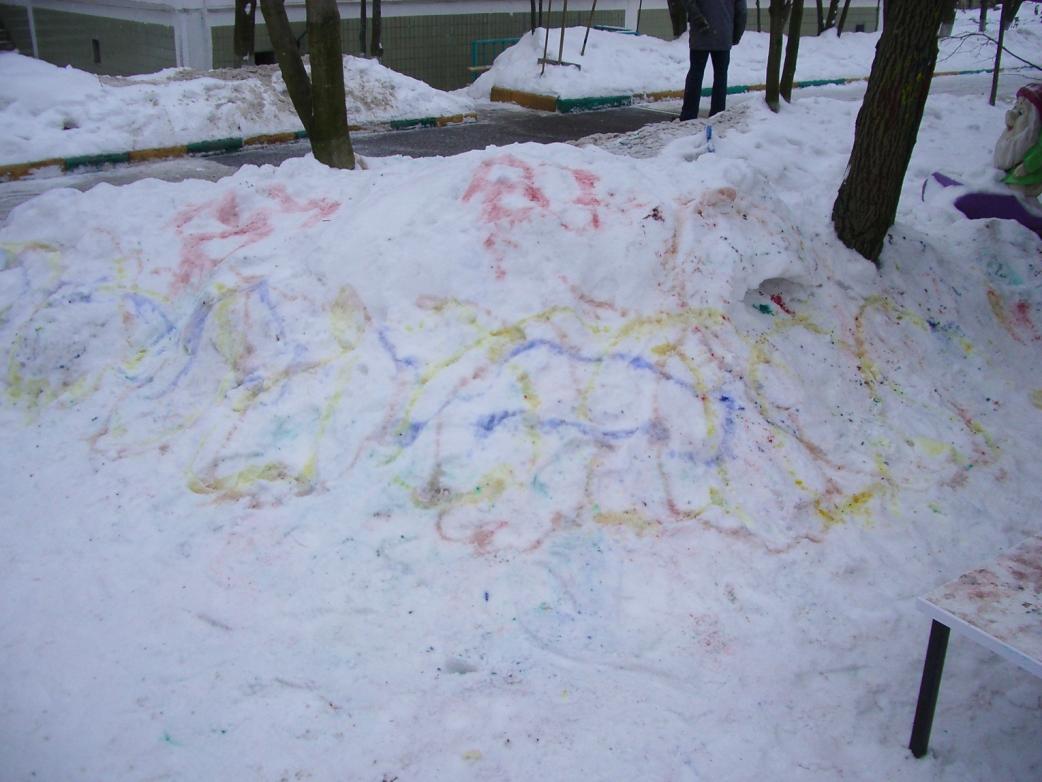 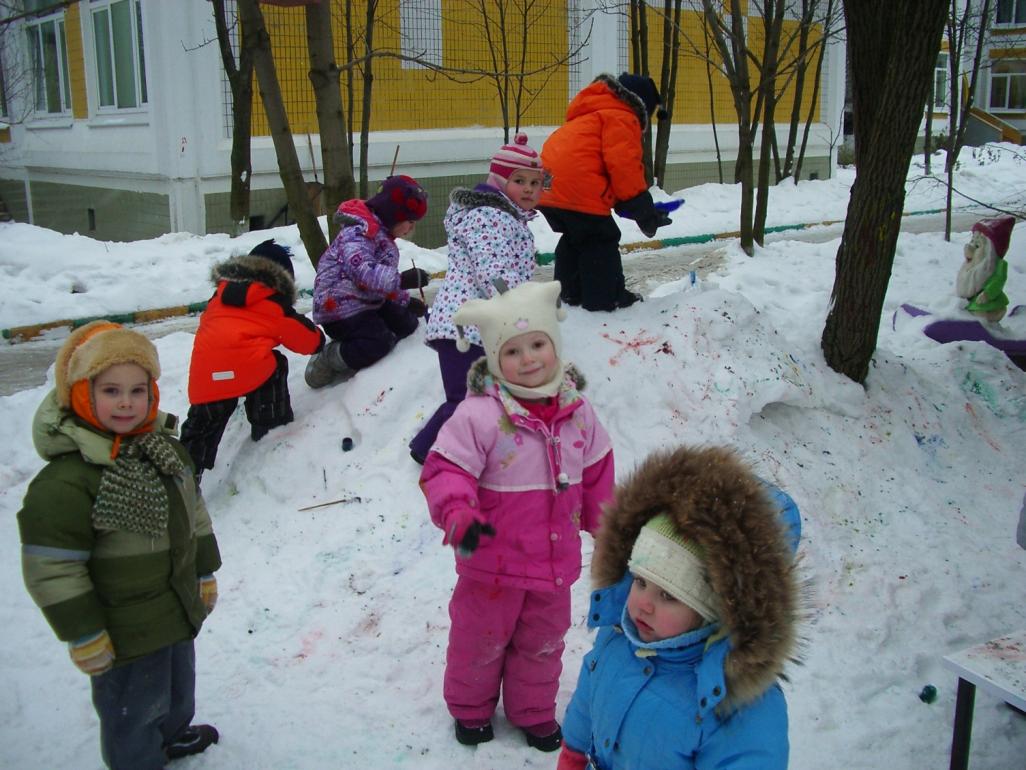 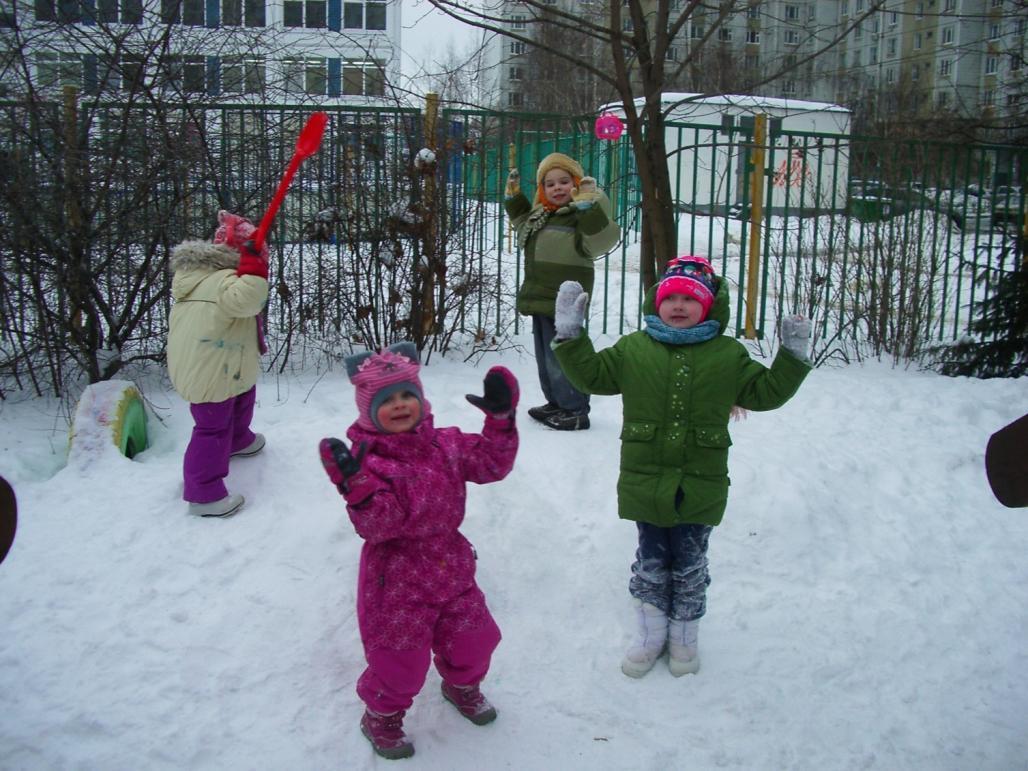 день неделиутропрогулкавечерпрогулкаПонедельникФиз. минутка «Снеговик».Выставка рисунков «Снежная семья»П/и:  «Снежная карусель», «Кто бросит дальше снежок? »Игра – ситуация «Морозные деньки»д/и: «Что можно делать зимой?»П. и. «Снежки», «Устроим снегопад».ВторникФиз. минутка «Мы пришли в зимний лес».Мастерская снежного скульптора (коллективное творчество)  «Мы снеговика лепили»,Раскрашивание постройки из снега «Праздничный торт»,П.и. «Снег, снег кружится»Вечерние посиделки «Беседы о зиме»П. и. «Берегись заморожу», «Дойди до снежинки»СредаФиз. минутка «Зайка беленький сидит»,Беседа « Покормите птиц зимой».Чтение стихотворения Ю.Никонова «Зимние гости»Игры со снегом. Лепка снежков и игра в снежки, П.и. «Кот и воробушки».Беседа «Какую одежду носят люди зимой?»П.и. «Снежинки и ветер»,«На дворе мороз и ветер».ЧетвергФиз. минутка «Мы пришли в зимний лес».Д.и. «Что бывает осенью, а что зимой?»П.и. «Берегись, заморожу».Рисование на снегу гуашью.Прослушивание «Детской сказки о зиме»  Ирис Ревю.П.и. «Поймай снежинку», «Бусы».Пятница Физ. минутка «Снеговик». «Пословицы и поговорки о зиме».Д.и. «Найди одинаковые снежинки»Залив форм для застывания льда.П.и. «Ловишки», «Веселые пингвины».Создание творческой коллективной работы «Зимние игры и забавы мальчиков и девочек нашей группы» (фотографии и рисунки).Постройки из снега с украшением цветными льдинками.П.и. «Путанные дорожки»,